Статья 19.3. Распитие алкогольных, слабоалкогольных напитков или пива, потребление наркотических средств, психотропных веществ или их аналогов в общественном месте либо появление в общественном месте или на работе в состоянии опьянения.1. Распитие алкогольных, слабоалкогольных напитков или пива на улице, стадионе, в сквере, парке, общественном транспорте или в других общественных местах, кроме мест, предназначенных для употребления алкогольных, слабоалкогольных напитков или пива, либо появление в общественном месте в состоянии алкогольного опьянения, оскорбляющем человеческое достоинство и общественную нравственность, –влекут наложение штрафа в размере до восьми базовых величин.2. Действия, предусмотренные частью 1 настоящей статьи, совершенные повторно в течение одного года после наложения административного взыскания за такие же нарушения, –влекут наложение штрафа в размере от двух до пятнадцати базовых величин, или общественные работы, или административный арест.3. Появление в общественном месте в состоянии, вызванном потреблением без назначения врача-специалиста наркотических средств или психотропных веществ либо потреблением их аналогов, токсических или других одурманивающих веществ, оскорбляющем человеческое достоинство и общественную нравственность, а равно отказ от прохождения в установленном порядке проверки (освидетельствования) на предмет определения состояния, вызванного потреблением наркотических средств, психотропных веществ, их аналогов, токсических или других одурманивающих веществ, –влечет наложение штрафа в размере от пяти до десяти базовых величин.4. Нахождение на рабочем месте в рабочее время в состоянии, вызванном потреблением без назначения врача-специалиста наркотических средств или психотропных веществ либо потреблением их аналогов, токсических или других одурманивающих веществ, а равно отказ от прохождения в установленном порядке проверки (освидетельствования) на предмет определения состояния, вызванного потреблением наркотических средств, психотропных веществ, их аналогов, токсических или других одурманивающих веществ, –влекут наложение штрафа в размере от восьми до двенадцати базовых величин. 5. Потребление без назначения врача-специалиста наркотических средств или психотропных веществ в общественном месте либо потребление их аналогов в общественном месте, а равно отказ от прохождения в установленном порядке проверки (освидетельствования) на предмет определения состояния, вызванного потреблением наркотических средств, психотропных веществ, их аналогов, токсических или других одурманивающих веществ, –влекут наложение штрафа в размере от десяти до пятнадцати базовых величин.Статья 19.9. Курение (потребление) табачных изделий в запрещенных местах.Курение (потребление) табачных изделий, использование электронных систем курения, систем для потребления табака  в местах, где они в соответствии с законодательными актами запрещены, –влекут наложение штрафа в размере до четырех базовых величин.Кроме того, ты должен знать, что лица, не достигшие возраста шестнадцати лет, в период с двадцати трех до шести часов вне жилища должны находиться только в сопровождении законных представителей либо иных совершеннолетних лиц по их поручению. За нарушение данной нормы предусмотрена ответственность родителей или лиц, их заменяющих, по части 2 статьи 10.3. Кодекса Республики Беларусь об административных правонарушениях.Согласно данной норме неисполнение родителями или лицами, их заменяющими, обязанностей по сопровождению несовершеннолетнего в возрасте до шестнадцати лет либо по обеспечению его сопровождения совершеннолетним лицом в период с двадцати трех до шести часов вне жилища –влечет наложение штрафа в размере до двух базовых величин.Помни! ЗАКОН необходимо не только знать, но и соблюдать его. Комиссия по делам несовершеннолетнихадминистрации Центрального района г.ГомеляАдминистративнаяответственностьнесовершеннолетних 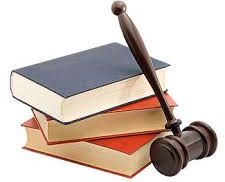 Гомель, 2021Правовые знания нужны всем людям не сами по себе, а как основа поведения в разных жизненных ситуациях. В подростковом возрасте крайне необходимо сформировать мировоззрение, основанное на уважении к закону, знании прав человека и умении найти пути решения жизненных проблем.Помни, даже самый безобидный на твой взгляд поступок может иметь необратимые негативные для тебя последствия.  Статьей 4.2. Кодекса Республики Беларусь об административных правонарушениях установлен возраст, с которого наступает административная ответственность. Согласно ей, административной ответственности подлежит лицо, достигшее ко времени совершения правонарушения шестнадцатилетнего возраста.За совершение следующих правонарушений административной ответственности  подлежат физические лица в возрасте от четырнадцати до шестнадцати лет: 1. умышленное причинение телесного повреждения и иные насильственные действия либо нарушение защитного предписания (статья 10.1);2. оскорбление (статья 10.2);3. мелкое хищение (статья 11.1);4. умышленные уничтожение либо повреждение чужого имущества (статья 11.3);5. за жестокое обращение с животными или избавление от животного (статья 16.29);6. за мелкое хулиганство (статья 19.1);Предлагаем твоему вниманию перечень наиболее распространенных в подростковой среде          административных правонарушений, а также ответственность за их совершение, предусмотренная Кодексом Республики Беларусь об административных правонарушениях. Статья 10.1. Умышленное причинение телесного повреждения и иные насильственные действия либо нарушение защитного предписания.1. Умышленное причинение телесного повреждения, не повлекшего кратковременного расстройства здоровья или незначительной стойкой утраты трудоспособности, –влечет наложение штрафа в размере от десяти до тридцати базовых величин, или общественные работы, или административный арест.2. Нанесение побоев, не повлекшее причинения телесных повреждений, умышленное причинение боли, физических или психических страданий, совершенные в отношении близкого родственника, члена семьи, или бывшего члена семьи, либо нарушение защитного предписания, –влекут наложение штрафа в размере до десяти базовых величин или общественные работы, или административный арест.Статья 10.2.Оскорбление.1. Оскорбление, то есть умышленное унижение чести и достоинства личности, выраженное в неприличной форме, –влечет наложение штрафа в размере до тридцати базовых величин.2. Оскорбление в публичном выступлении, либо в в печатном или публично демонстрирующемся произведении, либо в средствах массовой информации, либо в информации, распространенной в глобальной компьютерной сети Интернет, иной сети электросвязи общего пользования или выделенной сети электросвязи, -      влечет наложение штрафа в размере от десяти до двухсот базовых величин, или общественные работы, или административный арест, а на юридическое лицо – наложение штрафа в размере от тридцати до двухсот базовых величин.  Статья 11.1. Мелкое хищение.1. Мелкое хищение имущества путем кражи, мошенничества, злоупотребления служебными полномочиями, присвоения или растраты, хищения путем использования компьютерной техники, а равно попытка такого хищения –влекут наложение штрафа в размере от двух до тридцати базовых величин, или общественные работы, или административный арест. Статья 11.3. Умышленные уничтожение            либо повреждение чужого имущества.Умышленные уничтожение либо повреждение чужого имущества, повлекшие причинение ущерба в незначительном размере, -влекут наложение штрафа в размере до тридцати базовых величин.	Статья 17.6. Незаконные действия с некурительными табачными изделиями, предназначенными для сосания и (или) жевания.1. Приобретение, хранение некурительных табачных изделий, предназначенных для сосания и (или) жевания, в количестве, не превышающем пятидесяти граммов, –влекут наложение штрафа в размере до двух базовых величин.2. Перевозка, пересылка, приобретение, хранение некурительных табачных изделий, предназначенных для сосания и (или) жевания, в количестве, превышающем пятьдесят граммов, а равно реализация таких некурительных табачных изделий при отсутствии признаков незаконной предпринимательской деятельности –влекут наложение штрафа в размере от десяти до двадцати базовых величин с конфискацией денежной выручки, полученной от реализации указанных некурительных табачных изделий, орудий и средств совершения административного правонарушения или без конфискации таких орудий и средств, либо общественные работы с конфискацией денежной выручки, полученной от реализации указанных некурительных табачных изделий, орудий и средств совершения административного правонарушения или без конфискации таких орудий и средств, либо административный арест с конфискацией денежной выручки, полученной от реализации указанных некурительных табачных изделий, орудий и средств совершения административного правонарушения или без конфискации таких орудий и средств.3. Изготовление некурительных табачных изделий, предназначенных для сосания и (или) жевания, в количестве, превышающем пятьдесят граммов, при отсутствии признаков незаконной предпринимательской деятельности –влечет наложение штрафа в размере от двадцати до тридцати базовых величин с конфискацией орудий и средств совершения административного правонарушения или без конфискации, либо общественные работы с конфискацией орудий и средств совершения административного правонарушения или без конфискации, либо административный арест с конфискацией орудий и средств совершения административного правонарушения или без конфискации.Примечание. Под некурительными табачными изделиями, предназначенными для сосания и (или) жевания, в настоящей статье понимаются изделия (снюс, насвай и другие), изготовленные из табака (очищенной табачной пыли) и щелочного компонента (мела, извести или прочих щелочных компонентов) с добавлением или без добавления иных ингредиентов.Статья 19.1. Мелкое хулиганство.      Оскорбительное приставание к гражданам и другие умышленные действия, нарушающие общественный порядок, деятельность организаций или спокойствие граждан и выражающиеся в явном неуважении к обществу, –      влекут наложение штрафа в размере от двух до тридцати базовых величин, или общественные работы, или административный арест.  